Экскурсия отдыхающих ГАУСО МО «Реутовский ЦСО «Клен» в Государственный музей керамики и «Усадьба Кусково»18.07.2013 г.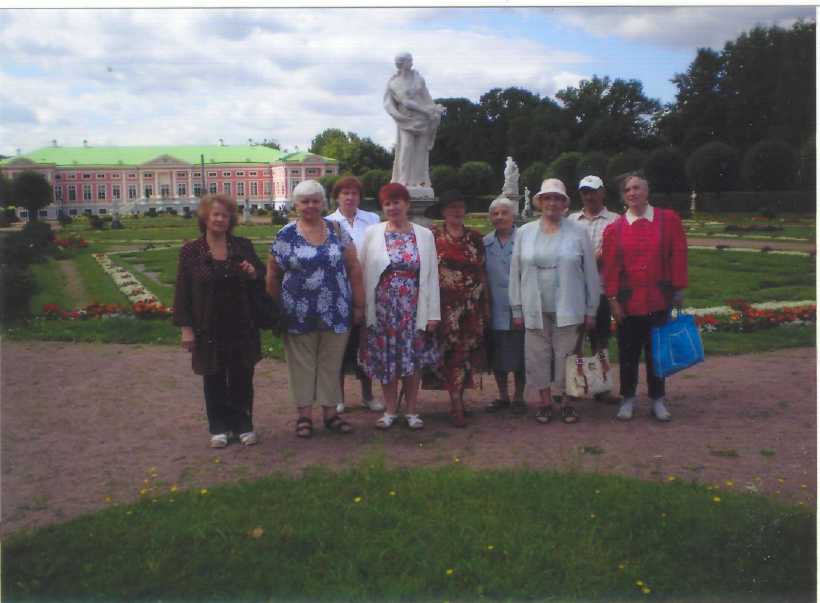 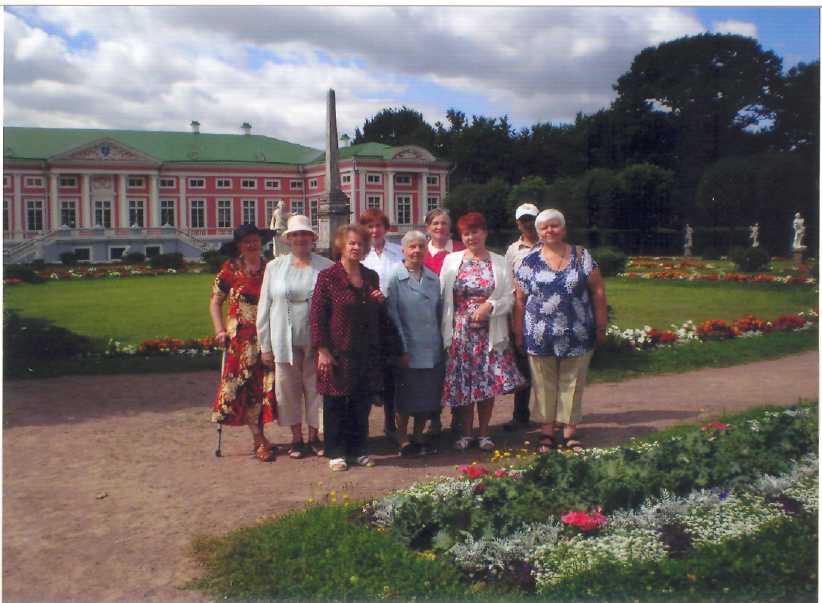 